C URRICULUM VITAE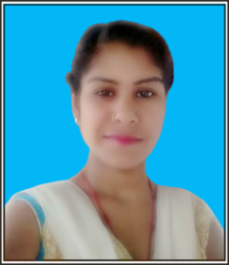 UPASNA JHARIYA SHAHPURA DINDORIPin no :- 481990Cell :- 9617880117O BJECTIVE :To work for a prestige organization where my job would be challenging and exciting. To also improve and my skills and contribute my full potential to the institution.E DUCATIONAL QUALIFICATION :ITI from Govt ITI Centre, Batondha Road,Shahpura Dindori MP12th  from Excellance School, Shahpura Dindori MP 10th from Excellance School, Shahpura Dindori MP  EXPERINCE :Worked as steward in HOTEL greenpark at HYDERABAD 6monthWorked as a steward in KRITUNGA FINE DINNING RESTAURANT at Miyapur HYDERABAD STRENGTHS:Good communication skills.Self confidence.Positive Attitude & Patience.H OBBIES :Playing Cricket &mobile gamesListening Music.P ERSONAL PROFILE :Name	: SULABH KUMAR JHARIYAFather’ s Name	:	VINOD JHARIYA Date of Birth day	:	19-12-1995Gender	:	MaleMarital Status	:	MarriedNationality	:	IndianLanguages Known	:	Hindi ,D ECLARATION :I here declare that the above information furnished is true to the best of my knowledge and beliefDate:-(…………….)	signature……………...